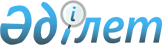 О внесений изменений и дополнений в решение районного маслихата от 24 декабря 2018 года № 185 "Об утверждении Иргизского районного бюджета на 2019-2021 годыРешение Иргизского районного маслихата Актюбинской области от 14 марта 2019 года № 207. Зарегистрировано Департаментом юстиции Актюбинской области 19 марта 2019 года № 6013
      В соответствии статьями 9, 109 Бюджетного Кодекса Республики Казахстан от 4 декабря 2008 года, статьей 6 Закона Республики Казахстан от 23 января 2001 года "О местном государственном управлении и самоуправлении в Республике Казахстан", маслихат Иргизского района РЕШИЛ:
      1. Внести в решение районного маслихата от 24 декабря 2018 года № 185 "Об утверждении Иргизского районного бюджета на 2019-2021 годы" (зарегистрированное в Реестре государственной регистрации нормативных правовых актов № 3-5-199, опубликованное 11 января 2019 года в Эталонном контрольном банке нормативных правовых актов Республики Казахстан в электронном виде) следующие изменения и дополнения:
      в пункте 1:
      в подпункте 1):
      доходы цифры "3 639 928" заменить цифрами "3 778 614";
      в том числе:
      неналоговые поступления цифры "20 845" заменить цифрами "20 855";
      поступления трансфертов цифры "3 152 384" заменить цифрами "3 291 060";
      в подпункте 2):
      затраты цифры "3 639 928" заменить цифрами "3 792 085,7";
      в подпункте 5):
      дефицит бюджета цифры "-27 544" заменить цифрами "-41 015,7";
      в подпункте 6):
      финансирование дефицита бюджета цифры "27 544" заменить цифрами "41 015,7";
      в пункте 7:
      в абзаце четвертом:
      цифры "125 327" заменить цифрами "170 019";
      в абзаце двенадцатом:
      цифры "32 799" заменить цифрами "32 739";
      в пункте 9:
      в абзаце третьем:
      цифры "126 099" заменить цифрами "126 149";
      в абзаце четвертом:
      цифры "5 302" заменить цифрами "32 566";
      в абзаце одиннадцатом:
      цифры "6 430" заменить цифрами "12 860";
      и дополнить абзацами следующего содержания:
      "3 100 тысяча тенге- на оснащение кабинетов начальной военной подготовки общеобразовательных школ;
      4 200 тысяч тенге- на оказание социальной помощи при наступлении трудной жизненной ситуации;
      3000 тысяч тенге - на создание центра распространения знаний;
      50 000 тысяч тенге- на организацию эксплуатации сетей газификации, находящихся в коммунальной собственности района.";
      в пункте 10:
      и дополнить абзацами следующего содержания:
      "32 378 тысяч тенге- на повышение заработной платы отдельных категорий гражданских служащих, работников организаций, содержащихся за счет средств государственного бюджета, работников казенных предприятий в связи с изменением размера минимальной заработной платы;
      2160 тысяч тенге - на установку камер видеонаблюдения в детских дошкольных учреждениях.".
      2. Приложения 1, 5 к указанному решению изложить в новой редакции согласно приложения 1, 2 к настоящему решению.
      3. Государственному учреждению "Аппарат Иргизского районного маслихата" в установленном законодательством порядке обеспечить:
      1) государственную регистрацию настоящего решения в Департаменте юстиции Актюбинской области;
      2) направление настоящего решения на официальное опубликование в Эталонном контрольном банке нормативных правовых актов Республики Казахстан;
      3) размещение настоящего решения на интернет-ресурсе акимата Иргизского района.
      4. Настоящее решение вводится в действие с 1 января 2019 года. Иргизский районный бюджет на 2019 год Бюджетные программы аппаратов акимов сельских округов района в городе, города районного значения, поселка, села, сельского округа на 2019 год
					© 2012. РГП на ПХВ «Институт законодательства и правовой информации Республики Казахстан» Министерства юстиции Республики Казахстан
				
      Председатель сессии Иргизского 
районного маслихата 

Г. Бактыбай

      Секретарь Иргизского 
районного маслихата 

К. Косаяков
Приложение 1 к решению районного маслихата от 14 марта 2019 года № 207Приложение 1 к решению районного маслихата от 24 декабря 2018 года № 185
Категория
Категория
Категория
Категория
Сумма (тысяча тенге)
Класс
Класс
Класс
Сумма (тысяча тенге)
Подкласс
Подкласс
Сумма (тысяча тенге)
Наименование
Сумма (тысяча тенге)
1
2
3
4
5
І. Доходы
3 778 614
1
Налоговые поступления
464 899
01
Подоходный налог
87 124
2
Индивидуальный подоходный налог
87 124
03
Социальный налог
130 148
1
Социальный налог
130 148
04
Налоги на собственность
219 182
1
Налог на имущество
211 328
3
Земельный налог
407
4
Налог на транспортные средства
5 425
5
Единый земельный налог
2 022
05
Внутренние налоги на товары, работы и услуги 
26 822
2
Акцизы
790
3
Поступления за использование природных и других ресурсов
24 356
4
Сборы за ведение предпринимательской и профессиональной деятельности
1 616
5
Налог на игорный бизнес
60
08
Обязательные платежи, взимаемые за совершение юридически значимых действий и (или) выдачу документов уполномоченными на то государственными органами или должностными лицами
1 623
1
Государственная пошлина
1 623
2
Неналоговые поступления
20 855
01
Доходы от государственной собственности
6 203
5
Доходы от аренды имущества, находящегося в государственной собственности
6 192
7
Вознаграждения по кредитам, выданным из государственного бюджета
11
06
Прочие неналоговые поступления
14 652
1
Прочие неналоговые поступления
14 652
3
Поступления от продажи основного капитала
1 800
03
Продажа земли и нематериальных активов
1 800
1
Продажа земли
1 800
4
Поступления трансфертов
3 291 060
02
Трансферты из вышестоящих органов государственного управления
3 291 060
2
Трансферты из областного бюджета
3 291 060
Функциональная группа
Функциональная группа
Функциональная группа
Функциональная группа
Функциональная группа
Сумма 
(тысяча тенге)
Функциональная подгруппа
Функциональная подгруппа
Функциональная подгруппа
Функциональная подгруппа
Сумма 
(тысяча тенге)
Администратор бюджетных программ
Администратор бюджетных программ
Администратор бюджетных программ
Сумма 
(тысяча тенге)
Программа
Программа
Сумма 
(тысяча тенге)
Наименование
Сумма 
(тысяча тенге)
1
2
3
4
5
6
ІІ.Затраты
3 792 085,7
01
Государственные услуги общего характера
250 846,5
1
Представительные, исполнительные и другие органы, выполняющие общие функции государственного управления
157 260,5
112
Аппарат маслихата района (города областного значения)
20 944
001
Услуги по обеспечению деятельности маслихата района (города областного значения)
20 769
003
Капитальные расходы государственного органа
175
122
Аппарат акима района (города областного значения)
81 887,5
001
Услуги по обеспечению деятельности акима района (города областного значения)
78 417
003
Капитальные расходы государственного органа
3 470,5
123
Аппарат акима района в городе, города районного значения, поселка, села, сельского округа
54 429
001
Услуги по обеспечению деятельности акима района в городе, города районного значения, поселка, села, сельского округа
54 429
2
Финансовая деятельность
15 346
452
Отдел финансов района (города областного значения)
15 346
001
Услуги по реализации государственной политики в области исполнения бюджета и управления коммунальной собственностью района (города областного значения)
14 814
003
Проведение оценки имущества в целях налогообложения
332
010
Приватизация, управление коммунальным имуществом, постприватизационная деятельность и регулирование споров, связанных с этим
200
5
Планирование и статистическая деятельность
11 536
453
Отдел экономики и бюджетного планирования района (города областного значения)
11 536
001
Услуги по реализации государственной политики в области формирования и развития экономической политики, системы государственного планирования
11 536
9
Прочие государственные услуги общего характера
66 704
495
Отдел архитектуры, строительства, жилищно-коммунального хозяйства, пассажирского транспорта и автомобильных дорог района (города областного значения)
66 704
001
Услуги по реализации государственной политики на местном уровне в области архитектуры, строительства, жилищно-коммунального хозяйства, пассажирского транспорта и автомобильных дорог
16 704
113
Целевые текущие трансферты из местных бюджетов
50 000
02
Оборона
20 201
1
Военные нужды
3 580
122
Аппарат акима района (города областного значения)
3 580
005
Мероприятия в рамках исполнения всеобщей воинской обязанности
3 580
2
Организация работы по чрезвычайным ситуациям
16 621
122
Аппарат акима района (города областного значения)
16 621
006
Предупреждение и ликвидация чрезвычайных ситуаций масштаба района (города областного значения)
4 871
007
Мероприятия по профилактике и тушению степных пожаров районного (городского) масштаба, а также пожаров в населенных пунктах, в которых не созданы органы государственной противопожарной службы
11 750
04
Образование
2 447 521
1
Дошкольное воспитание и обучение
169 532
464
Отдел образования района (города областного значения)
169 532
009
Обеспечение деятельности организаций дошкольного воспитания и обучения
33 751
024
Целевые текущие трансферты бюджетам города районного значения, села, поселка, сельского округа на реализацию государственного образовательного заказа в дошкольных организациях образования
22 076
040
Реализация государственного образовательного заказа в дошкольных организациях образования
113 705
2
Начальное, основное среднее и общее среднее образование
2 159 247
457
Отдел культуры, развития языков, физической культуры и спорта района (города областного значения)
90 551
017
Дополнительное образование для детей и юношества по спорту
90 551
464
Отдел образования района (города областного значения)
2 067 538
003
Общеобразовательное обучение
1 968 912
006
Дополнительное образование для детей 
98 626
495
Отдел архитектуры, строительства, жилищно-коммунального хозяйства, пассажирского транспорта и автомобильных дорог района (города областного значения)
1 158
059
Строительство и реконструкция объектов начального, основного среднего и общего среднего образования
1 158
9
Прочие услуги в области образования
118 742
464
Отдел образования района (города областного значения)
118 742
001
Услуги по реализации государственной политики на местном уровне в области образования
24 935
004
Информатизация системы образования в государственных учреждениях образования района (города областного значения)
11 250
005
Приобретение и доставка учебников, учебно-методических комплексов для государственных учреждений образования района (города областного значения) 
58 607
007
Проведение школьных олимпиад, внешкольных мероприятий и конкурсов районного (городского) масштаба
90
015
Ежемесячные выплаты денежных средств опекунам (попечителям) на содержание ребенка-сироты (детей-сирот), и ребенка (детей), оставшегося без попечения родителей
3 333
023
Методическая работа
12 767
067
Капитальные расходы подведомственных государственных учреждений и организаций
5 600
113
Целевые текущие трансферты из местных бюджетов
2 160
06
Социальная помощь и социальное обеспечение
261 134
1
Социальное обеспечение
56 954
451
Отдел занятости и социальных программ района (города областного значения)
53 515
005
Государственная адресная социальная помощь
53 515
464
Отдел образования района (города областного значения)
3 439
030
Содержание ребенка (детей), переданного патронатным воспитателям
3 439
2
Социальная помощь
183 379
451
Отдел занятости и социальных программ района (города областного значения)
183 379
002
Программа занятости
104 673
004
Оказание социальной помощи на приобретение топлива специалистам здравоохранения, образования, социального обеспечения, культуры, спорта и ветеринарии в сельской местности в соответствии с законодательством Республики Казахстан
17 510
007
Социальная помощь отдельным категориям нуждающихся граждан по решениям местных представительных органов
28 691
017
Обеспечение нуждающихся инвалидов обязательными гигиеническими средствами и предоставление услуг специалистами жестового языка, индивидуальными помощниками в соответствии с индивидуальной программой реабилитации инвалида
7 753
023
Обеспечение деятельности центров занятости населения
24 752
9
Прочие услуги в области социальной помощи и социального обеспечения
20 801
451
Отдел занятости и социальных программ района (города областного значения)
20 801
001
Услуги по реализации государственной политики на местном уровне в области обеспечения занятости и реализации социальных программ для населения
20 429
011
Оплата услуг по зачислению, выплате и доставке пособий и других социальных выплат
372
07
Жилищно-коммунальное хозяйство
80 673
2
Коммунальное хозяйство
76 720
495
Отдел архитектуры, строительства, жилищно-коммунального хозяйства, пассажирского транспорта и автомобильных дорог района (города областного значения)
76 720
016
Функционирование системы водоснабжения и водоотведения
7 000
027
Организация эксплуатации сетей газификации, находящихся в коммунальной собственности районов (городов областного значения)
50 000
058
Развитие системы водоснабжения и водоотведения в сельских населенных пунктах
19 720
3
Благоустройство населенных пунктов
3 953
495
Отдел архитектуры, строительства, жилищно-коммунального хозяйства, пассажирского транспорта и автомобильных дорог района (города областного значения)
3 953
025
Освещение улиц в населенных пунктах
3 953
08
Культура, спорт, туризм и информационное пространство
192 923
1
Деятельность в области культуры
83 180
457
Отдел культуры, развития языков, физической культуры и спорта района (города областного значения)
83 180
003
Поддержка культурно-досуговой работы
83 180
2
Cпорт
5 301
457
Отдел культуры, развития языков, физической культуры и спорта района (города областного значения)
5 301
009
Проведение спортивных соревнований на районном (города областного значения) уровне
1 010
010
Подготовка и участие членов сборных команд района (города областного значения) по различным видам спорта на областных спортивных соревнованиях
4 291
3
Информационное пространство
68 415
456
Отдел внутренней политики района (города областного значения)
9 658
002
Услуги по проведению государственной информационной политики
9 658
457
Отдел культуры, развития языков, физической культуры и спорта района (города областного значения)
58 757
006
Функционирование районных (городских) библиотек
58 221
007
Развитие государственного языка и других языков народа Казахстана
536
9
Прочие услуги по организации культуры, спорта, туризма и информационного пространства
36 027
456
Отдел внутренней политики района (города областного значения)
20 422
001
Услуги по реализации государственной политики на местном уровне в области информации, укрепления государственности и формирования социального оптимизма граждан
10 633
003
Реализация мероприятий в сфере молодежной политики
9 789
457
Отдел культуры, развития языков, физической культуры и спорта района (города областного значения)
15 605
001
Услуги по реализации государственной политики на местном уровне в области культуры, развития языков, физической культуры и спорта
12 605
032
Капитальные расходы подведомственных государственных учреждений и организаций
3 000
10
Сельское, водное, лесное, рыбное хозяйство, особо охраняемые природные территории, охрана окружающей среды и животного мира, земельные отношения
96 799
1
Сельское хозяйство
80 105
462
Отдел сельского хозяйства района (города областного значения)
16 313
001
Услуги по реализации государственной политики на местном уровне в сфере сельского хозяйства 
16 313
473
Отдел ветеринарии района (города областного значения)
63 792
001
Услуги по реализации государственной политики на местном уровне в сфере ветеринарии 
11 274
005
Обеспечение функционирования скотомогильников (биотермических ям)
1 442
006
Организация санитарного убоя больных животных
706
007
Организация отлова и уничтожения бродячих собак и кошек
1 997
008
Возмещение владельцам стоимости изымаемых и уничтожаемых больных животных, продуктов и сырья животного происхождения
2 000
010
Проведение мероприятий по идентификации сельскохозяйственных животных
3 093
011
Проведение противоэпизоотических мероприятий
43 280
6
Земельные отношения
9 078
463
Отдел земельных отношений района (города областного значения)
9 078
001
Услуги по реализации государственной политики в области регулирования земельных отношений на территории района (города областного значения)
9 078
9
Прочие услуги в области сельского, водного, лесного, рыбного хозяйства, охраны окружающей среды и земельных отношений
7 616
453
Отдел экономики и бюджетного планирования района (города областного значения)
7 616
099
Реализация мер по оказанию социальной поддержки специалистов
7 616
12
Транспорт и коммуникации
20 200
1
Автомобильный транспорт
20 200
123
Аппарат акима района в городе, города районного значения, поселка, села, сельского округа
200
013
Обеспечение функционирования автомобильных дорог в городах районного значения, поселках, селах, сельских округах
200
495
Отдел архитектуры, строительства, жилищно-коммунального хозяйства, пассажирского транспорта и автомобильных дорог района (города областного значения)
20 000
023
Обеспечение функционирования автомобильных дорог
20 000
13
Прочие
54 131
3
Поддержка предпринимательской деятельности и защита конкуренции
8 294
469
Отдел предпринимательства района (города областного значения)
8 294
001
Услуги по реализации государственной политики на местном уровне в области развития предпринимательства 
8 294
9
Прочие
45 837
123
Аппарат акима района в городе, города районного значения, поселка, села, сельского округа
3 459
040
Реализация мер по содействию экономическому развитию регионов в рамках Программы развития регионов до 2020 года
3 459
452
Отдел финансов района (города областного значения)
42 378
012
Резерв местного исполнительного органа района (города областного значения)
10 000
026
Целевые текущие трансферты бюджетам города районного значения, села, поселка, сельского округа на повышение заработной платы отдельных категорий гражданских служащих, работников организаций, содержащихся за счет средств государственного бюджета, работников казенных предприятий в связи с изменением размера минимальной заработной платы
32 378
14
Обслуживание долга
11
1
Обслуживание долга
11
452
Отдел финансов района (города областного значения)
11
013
Обслуживание долга местных исполнительных органов по выплате вознаграждений и иных платежей по займам из областного бюджета
11
15
Трансферты
367 646,2
1
Трансферты
367 646,2
452
Отдел финансов района (города областного значения)
367 646,2
006
Возврат неиспользованных (недоиспользованных) целевых трансфертов
7,2
024
Целевые текущие трансферты из нижестоящего бюджета на компенсацию потерь вышестоящего бюджета в связи с изменением законодательства
122 435
038
Субвенции
237 800
051
Трансферты органам местного самоуправления
7 404
IІІ. Чистое бюджетное кредитование
27 544
Бюджетные кредиты
37 875
10
Сельское, водное, лесное, рыбное хозяйство, особо охраняемые природные территории, охрана окружающей среды и животного мира, земельные отношения
37 875
9
Прочие услуги в области сельского, водного, лесного, рыбного хозяйства, охраны окружающей среды и земельных отношений
37 875
453
Отдел экономики и бюджетного планирования района (города областного значения)
37 875
006
Бюджетные кредиты для реализации мер социальной поддержки специалистов 
37 875
Категория
Категория
Категория
Категория
Сумма 
(тысяча тенге)
Класс
Класс
Класс
Сумма 
(тысяча тенге)
Подкласс
Подкласс
Сумма 
(тысяча тенге)
Наименование
Сумма 
(тысяча тенге)
1
2
3
4
5
5
Погашение бюджетных кредитов
10 331
01
Погашение бюджетных кредитов
10 331
1
Погашение бюджетных кредитов, выданных из государственного бюджета
10 331
Функциональная группа
Функциональная группа
Функциональная группа
Функциональная группа
Функциональная группа
Сумма 
(тысяча тенге)
Функциональная подгруппа
Функциональная подгруппа
Функциональная подгруппа
Функциональная подгруппа
Сумма 
(тысяча тенге)
Администратор бюджетных программ
Администратор бюджетных программ
Администратор бюджетных программ
Сумма 
(тысяча тенге)
Программа
Программа
Сумма 
(тысяча тенге)
Наименование
Сумма 
(тысяча тенге)
1
2
3
4
5
6
ІV. Сальдо по операциям с финансовыми активами
0
Приобретение финансовых активов
0
V. Дефицит бюджета
-41 015,7
VI. Финансирование дефицита бюджета
41 015,7
Категория
Категория
Категория
Категория
Сумма 
(тысяча тенге)
Класс
Класс
Класс
Сумма 
(тысяча тенге)
Подкласс
Подкласс
Сумма 
(тысяча тенге)
Наименование
Сумма 
(тысяча тенге)
1
2
3
4
5
7
Поступления займов
37 875
01
Внутренние государственные займы
37 875
2
Договоры займа
37 875
Функциональная группа
Функциональная группа
Функциональная группа
Функциональная группа
Функциональная группа
Сумма 
(тысяча тенге)
Функциональная подгруппа
Функциональная подгруппа
Функциональная подгруппа
Функциональная подгруппа
Сумма 
(тысяча тенге)
Администратор бюджетных программ
Администратор бюджетных программ
Администратор бюджетных программ
Сумма 
(тысяча тенге)
Программа
Программа
Сумма 
(тысяча тенге)
Наименование
Сумма 
(тысяча тенге)
1
2
3
4
5
6
16
Погашение займов
10 331
1
Погашение займов
10 331
452
Отдел финансов района (города областного значения)
10 331
008
Погашение долга местного исполнительного органа перед вышестоящим бюджетом
10 331
Категория
Категория
Категория
Категория
Сумма 
(тысяча тенге)
Класс
Класс
Класс
Сумма 
(тысяча тенге)
Подкласс
Подкласс
Сумма 
(тысяча тенге)
Наименование
Сумма 
(тысяча тенге)
1
2
3
4
5
8
Используемые остатки бюджетных средств
13 471,7
01
Остатки бюджетных средств
13 471,7
1
Свободные остатки бюджетных средств
13 471,7Приложение 2 к решению районного маслихата от 14 марта 2019 года № 207Приложение 5 к решению районного маслихата от 24 декабря 2018 года № 185
Наимено-вание сельских округов
"Услуги по обеспечению деятельности акима района в городе, города районного значения, поселка, села, сельского округа"
"Обеспечение функционирования автомобильных дорог в городах районного значения, поселках, селах, сельских округах
"Реализация мер по содействию экономическому развитию регионов в рамках Программы "Развитие регионов до 2020 года"
Всего (тысяча тенге)
Кумтогай 
15 122
80
1040
16 242
Нура 
16 266
120
1246
17 632
Тауп 
15 427
685
16 112
Жайсанбай 
7 614
488
8 102
Итого:
54 429
200
3459
58 088